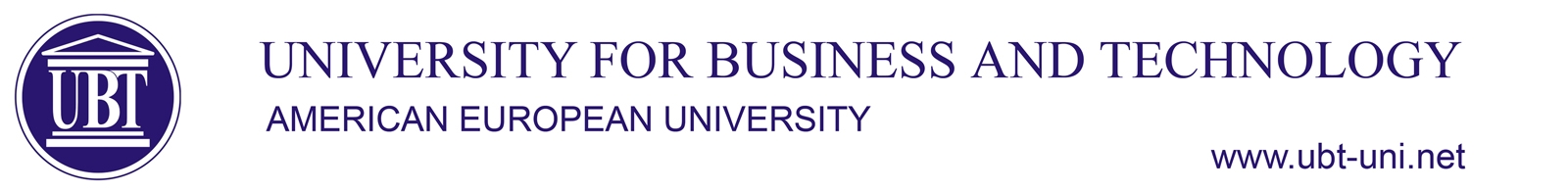 …………………………………………………………………………………………………………………………………………………………BSc Media and Communication SyllabusSubjectTelevision CommunicationTelevision CommunicationTelevision CommunicationTelevision CommunicationSubjectLloji SemestriECTSKodiSubjectMandatory (O)3590TCO204LecturerMA Orhan Kerkezi MA Arsim LaniMA Orhan Kerkezi MA Arsim LaniMA Orhan Kerkezi MA Arsim LaniMA Orhan Kerkezi MA Arsim LaniAssitantTutorGoals and Objectives•	The objectives of the subject Television Communication – are:-	To get acquainted with the genesis and development of TV Communication, including the relationship with the technology throughout the history of television; -	To get acquainted with the process of collection and production of news, as well as the techniques used during this process; -	To get acquainted with the values of TV news, responsible and professional journalism; -	To get acquainted with unique language of TV in comparison to other media; -	To equip students with necessary skills to prepare news stories, chronicles, feature stories and TV interviews;•	The objectives of the subject Television Communication – are:-	To get acquainted with the genesis and development of TV Communication, including the relationship with the technology throughout the history of television; -	To get acquainted with the process of collection and production of news, as well as the techniques used during this process; -	To get acquainted with the values of TV news, responsible and professional journalism; -	To get acquainted with unique language of TV in comparison to other media; -	To equip students with necessary skills to prepare news stories, chronicles, feature stories and TV interviews;•	The objectives of the subject Television Communication – are:-	To get acquainted with the genesis and development of TV Communication, including the relationship with the technology throughout the history of television; -	To get acquainted with the process of collection and production of news, as well as the techniques used during this process; -	To get acquainted with the values of TV news, responsible and professional journalism; -	To get acquainted with unique language of TV in comparison to other media; -	To equip students with necessary skills to prepare news stories, chronicles, feature stories and TV interviews;•	The objectives of the subject Television Communication – are:-	To get acquainted with the genesis and development of TV Communication, including the relationship with the technology throughout the history of television; -	To get acquainted with the process of collection and production of news, as well as the techniques used during this process; -	To get acquainted with the values of TV news, responsible and professional journalism; -	To get acquainted with unique language of TV in comparison to other media; -	To equip students with necessary skills to prepare news stories, chronicles, feature stories and TV interviews;Expected resultsFrom this subject, students: Will learn and understand TV journalism and its uniqueness in comparison to other media; Will learn and get equipped with necessary skills to prepare news stories, chronicles, feature stories and TV interviews; Will learn how to carry out research and understand TV program content;From this subject, students: Will learn and understand TV journalism and its uniqueness in comparison to other media; Will learn and get equipped with necessary skills to prepare news stories, chronicles, feature stories and TV interviews; Will learn how to carry out research and understand TV program content;From this subject, students: Will learn and understand TV journalism and its uniqueness in comparison to other media; Will learn and get equipped with necessary skills to prepare news stories, chronicles, feature stories and TV interviews; Will learn how to carry out research and understand TV program content;From this subject, students: Will learn and understand TV journalism and its uniqueness in comparison to other media; Will learn and get equipped with necessary skills to prepare news stories, chronicles, feature stories and TV interviews; Will learn how to carry out research and understand TV program content;ContentWeekly planeWeekly planeWeekly planeWeekContentPresentation of the subjectPresentation of the subjectPresentation of the subject1ContentTelevision History/ The Values ​​of Television JournalismTelevision History/ The Values ​​of Television JournalismTelevision History/ The Values ​​of Television Journalism2ContentWriting style for televisionWriting style for televisionWriting style for television3ContentPreparation of TV showsPreparation of TV showsPreparation of TV shows4ContentVideos and images / Selection and useVideos and images / Selection and useVideos and images / Selection and use5ContentAdvertising on television Projekt (seminar)Advertising on television Projekt (seminar)Advertising on television Projekt (seminar)6 7ContentTelevision productsTelevision productsTelevision products8ContentNewsroom and productionNewsroom and productionNewsroom and production9ContentChronicles, reports and interviewsChronicles, reports and interviewsChronicles, reports and interviews10ContentWritten style for transmitting the newsE ardhmja e televizionitWritten style for transmitting the newsE ardhmja e televizionitWritten style for transmitting the newsE ardhmja e televizionit11ContentThe impact of television on the publicTV stereotypes 	The impact of television on the publicTV stereotypes 	The impact of television on the publicTV stereotypes 	12ContentTelevision stereotypesTelevision stereotypesTelevision stereotypes13ContentProject (seminar) Final ExamProject (seminar) Final ExamProject (seminar) Final Exam14 15ContentContentEvaluation methodsActivityActivityActivityWeight (%)Evaluation methodsThe attending of lecturesThe attending of lecturesThe attending of lectures20%Evaluation methodsCalssroom EngagenmentCalssroom EngagenmentCalssroom Engagenment20%Evaluation methodsEvaluation methodsEvaluation methodsThe final examThe final examThe final exam60%Evaluation methods-Evaluation methodsEvaluation methodsTeaching methodsEvaluation activityNumberWeekWeight (%)Teaching methodsTotal lectures and excercises451,2,3,4,5,6,7,9,10,11,1221Teaching methodsTeaching methodsSelf-studying10579Teaching methodsTotal self-studying lectures and excercses150100Teaching methodsTeaching methodsTeaching methodsSources and concreting equipmentsEquipmentsEquipmentsEquipmentsNumberSources and concreting equipmentsClassroom (e.g)Classroom (e.g)Classroom (e.g)1Sources and concreting equipmentsProjectorProjectorProjector1Sources and concreting equipmentsMoodleMoodleMoodle1Sources and concreting equipmentsSources and concreting equipmentsSources and concreting equipmentsLoads and activitiesType of activityType of activityWeekly hoursTotal loadLoads and activitiesLecturesLectures230Loads and activitiesTasksIndipendent teachingThe examsTasksIndipendent teachingThe exams11580Loads and activitiesLoads and activitiesLoads and activitiesLoads and activitiesLiterature/References1.	Joana Kosho. “GAZETARIA TELEVIZIVE”. Qendra e hapësirës. Tiranë 2010.2.	Gerhard Schult – Axel Buchholz. “GAZETARIA TELEVIZIVE”. Instituti Shqiptar i Medias. Tiranë 2002.3.	Andrew Boyd. “BROADCAST JOURNALISM. Techniques of Radio and Televizion News.” Fifth edition. Focal Press. 2001. http://www.gazetaria.0fees.net/pdf/trans-gaz1.pdf (pdf)4.	Sandra L. Borden. “JOURNALISM AS PRACTISE”. ASHGATE Publishing. 2007. (pdf)5.	Angela Phillips. “GOOD ËRITING FOR JOURNALISTS”. Sage Publications. 2007. (pdf)6.	E-library: http://search.ebscohost.com/login.aspx7.	Bione  http://www.bioone.org8.	IMF e-Library http://elibrary-data.imf.org/9.	Cambridge Journals http://journals.cambridge.org/action/login10.	Jstor Library http://www.jstor.org/11. BO BERGSTROM “Bazat e KomunikimitPammor”1.	Joana Kosho. “GAZETARIA TELEVIZIVE”. Qendra e hapësirës. Tiranë 2010.2.	Gerhard Schult – Axel Buchholz. “GAZETARIA TELEVIZIVE”. Instituti Shqiptar i Medias. Tiranë 2002.3.	Andrew Boyd. “BROADCAST JOURNALISM. Techniques of Radio and Televizion News.” Fifth edition. Focal Press. 2001. http://www.gazetaria.0fees.net/pdf/trans-gaz1.pdf (pdf)4.	Sandra L. Borden. “JOURNALISM AS PRACTISE”. ASHGATE Publishing. 2007. (pdf)5.	Angela Phillips. “GOOD ËRITING FOR JOURNALISTS”. Sage Publications. 2007. (pdf)6.	E-library: http://search.ebscohost.com/login.aspx7.	Bione  http://www.bioone.org8.	IMF e-Library http://elibrary-data.imf.org/9.	Cambridge Journals http://journals.cambridge.org/action/login10.	Jstor Library http://www.jstor.org/11. BO BERGSTROM “Bazat e KomunikimitPammor”1.	Joana Kosho. “GAZETARIA TELEVIZIVE”. Qendra e hapësirës. Tiranë 2010.2.	Gerhard Schult – Axel Buchholz. “GAZETARIA TELEVIZIVE”. Instituti Shqiptar i Medias. Tiranë 2002.3.	Andrew Boyd. “BROADCAST JOURNALISM. Techniques of Radio and Televizion News.” Fifth edition. Focal Press. 2001. http://www.gazetaria.0fees.net/pdf/trans-gaz1.pdf (pdf)4.	Sandra L. Borden. “JOURNALISM AS PRACTISE”. ASHGATE Publishing. 2007. (pdf)5.	Angela Phillips. “GOOD ËRITING FOR JOURNALISTS”. Sage Publications. 2007. (pdf)6.	E-library: http://search.ebscohost.com/login.aspx7.	Bione  http://www.bioone.org8.	IMF e-Library http://elibrary-data.imf.org/9.	Cambridge Journals http://journals.cambridge.org/action/login10.	Jstor Library http://www.jstor.org/11. BO BERGSTROM “Bazat e KomunikimitPammor”1.	Joana Kosho. “GAZETARIA TELEVIZIVE”. Qendra e hapësirës. Tiranë 2010.2.	Gerhard Schult – Axel Buchholz. “GAZETARIA TELEVIZIVE”. Instituti Shqiptar i Medias. Tiranë 2002.3.	Andrew Boyd. “BROADCAST JOURNALISM. Techniques of Radio and Televizion News.” Fifth edition. Focal Press. 2001. http://www.gazetaria.0fees.net/pdf/trans-gaz1.pdf (pdf)4.	Sandra L. Borden. “JOURNALISM AS PRACTISE”. ASHGATE Publishing. 2007. (pdf)5.	Angela Phillips. “GOOD ËRITING FOR JOURNALISTS”. Sage Publications. 2007. (pdf)6.	E-library: http://search.ebscohost.com/login.aspx7.	Bione  http://www.bioone.org8.	IMF e-Library http://elibrary-data.imf.org/9.	Cambridge Journals http://journals.cambridge.org/action/login10.	Jstor Library http://www.jstor.org/11. BO BERGSTROM “Bazat e KomunikimitPammor”Contacte-mail: orhan.kerkezi@ubt-uni.net	e-mail: orhan.kerkezi@ubt-uni.net	e-mail: orhan.kerkezi@ubt-uni.net	e-mail: orhan.kerkezi@ubt-uni.net	